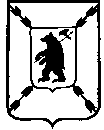 ЯРОСЛАВСКАЯ ОБЛАСТЬАДМИНИСТРАЦИЯ ПОШЕХОНСКОГО МУНИЦИПАЛЬНОГО РАЙОНАПОСТАНОВЛЕНИЕ__________                                                                                                                             ___О внесении изменений в постановление Администрации Пошехонского муниципального района от 24.08.2018г.  № 736       С целью обеспечения перевозок детей школьными автобусами и  на основании заявлений руководителей образовательных организаций ПОСТАНОВЛЯЕТ:Внести следующие изменения в постановление Администрации Пошехонского муниципального района от 24.08.2018г. № 736:1.1.Пункт 10 Приложения №1 к постановлению Администрации Пошехонского муниципального района от 24.08.2018.  № 736  для рейса 1 маршрута №2 «Кременево – Пошехонье – Кременево» изложить в новой редакции: Маршрут №2:  Кременево – Пошехонье - Кременево,  максимальная протяженность маршрута – 31,8 км. Рейс 12.Настоящее постановление подлежит опубликованию в районной газете «Сельская Новь» и на официальном сайте Администрации Пошехонского муниципального района в сети «Интернет».Настоящее постановление вступает в силу с 17.09.2018 года. Контроль за исполнением настоящего постановления оставляю за собой.            Глава  Пошехонского           муниципального района                                        Н.Н. Белов№ Место остановкиКоличество обучающихся, проживающих в населенных пунктах  и перевозимых школьным автобусомРасстояние до следующей остановки, кмВремя на конечных остановкахВремя на конечных остановках№ Место остановкиКоличество обучающихся, проживающих в населенных пунктах  и перевозимых школьным автобусомРасстояние до следующей остановки, кмотправлениеприбытие1.Кременево407.55.2.М.Луха26,53.Ясная Поляна1134.МБОУ СШ №2 г. Пошехонье, ул. Советская, д. 448.15.8.15.5.МБОУ СШ №1 г. Пошехонье, ул. Красноармейская, дом 32,55.Рождествено26,86.М. Луха727.Кременево78.35.